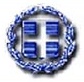           ΕΛΛΗΝΙΚΗ ΔΗΜΟΚΡΑΤΙΑ              ΝΟΜΟΣ ΜΑΓΝΗΣΙΑΣ                                                  Ζαγορά,   30 - 08 - 2021     ΔΗΜΟΣ ΖΑΓΟΡΑΣ-ΜΟΥΡΕΣΙΟΥ                                               Αριθ.Πρωτ.:8445 Γραφείο Ανθρώπινου Δυναμικού       και Διοικητικής ΜέριμναςΤαχ. Δ/νση    : Ζαγορά  ΠηλίουΤαχ. Κωδ.      : 370 01Πληροφορίες: Γάκη ΣπυριδούλαΤηλέφωνο     : 2426.350.124Fax                : 2426.0.23.128E-mail           : gakisp.dim.z.m@gmail.comΑΝΑΚΟΙΝΩΣΗΣε συνέχεια της υπ’αριθμ.πρωτ.:8003/11-08-2021 Ανακοίνωσής μας σχετικά με  την πρόσληψη προσωπικού με σχέση εργασίας ιδιωτικού δικαίου ορισμένου χρόνου σε υπηρεσίες καθαρισμού σχολικών μονάδων, καλούνται οι επιτυχόντες-προσληπτέοι υποψήφιοι της ανωτέρω ανακοίνωσης, οι οποίοι αναγράφονται στον υπ’αριθμ.πρωτ.:8343/26-08-2021 Τελικό Πίνακα Επιτυχόντων, να προσκομίσουν τα απαιτούμενα δικαιολογητικά για την απόδειξη των προσόντων, των λοιπών ιδιοτήτων τους και της εμπειρίας τους, ηλεκτρονικά στην διεύθυνση ηλεκτρονικού ταχυδρομείου dzag.mour@gmail.com, το αργότερο έως και 10 Σεπτεμβρίου 2021, ημέρα Παρασκευή.ΑΝΑΠΟΣΠΑΣΤΟ ΤΜΗΜΑ της παρούσας ανακοίνωσης αποτελείτο «ΠΑΡΑΡΤΗΜΑ για την πρόσληψη καθαριστών – καθαριστριών στις σχολικές μονάδες των Δήμων», το οποίο περιλαμβάνει αναλυτικά τα δικαιολογητικά που απαιτούνται για την απόδειξη των προσόντων, των λοιπών ιδιοτήτων και της εμπειρίας των υποψηφίων.Ο  ΔΗΜΑΡΧΟΣ ΖΑΓΟΡΑΣ - ΜΟΥΡΕΣΙΟΥ  					      ΠΑΝΑΓΙΩΤΗΣ ΚΟΥΤΣΑΦΤΗΣ